DIALOGUE3hälsa på varandraprata lite om vädretfråga hur mycket klockan ärfråga om ni är hungrigaföreslå att ni skall gå och käka någotgå till en liten restaurangbeställ en rejäl lunch/middagfråga vad det är för datum idagVictoria berättar om sin suveräna semester i................förra sommaren (jag åkte till..................jag stannade.........dagar etc)Victoria berättar också att hon träffade en trevlig pojke på semestern och Stéphanie, extremt nyfiken, ställer en massa frågor om honom (hur ser han ut, vad heter han, vad har för yrke, var bor han etc)begär notan och betalanu skall ni gå och köpa kläderefter två timmars shopping börjar båda två få ont på olika ställen av kroppentrötta är ni ocksåfråga varandra om era föräldrar (vad de har för yrke, ålder, etc)fråga varandra vad ni gillar att görafråga vad ni skall göra i helgenböj verben aller, faire, venir och être i presensavsluta samtalet på ett vettigt sätt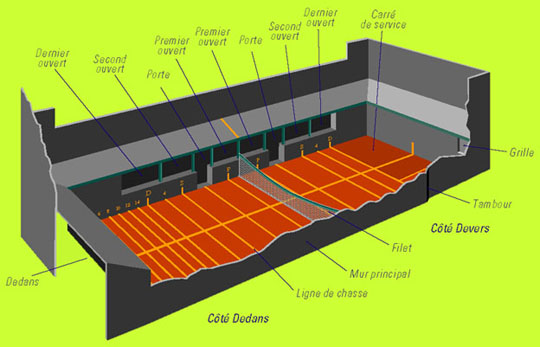 diskutera vad detta är för något